Tableau à 2 colonnes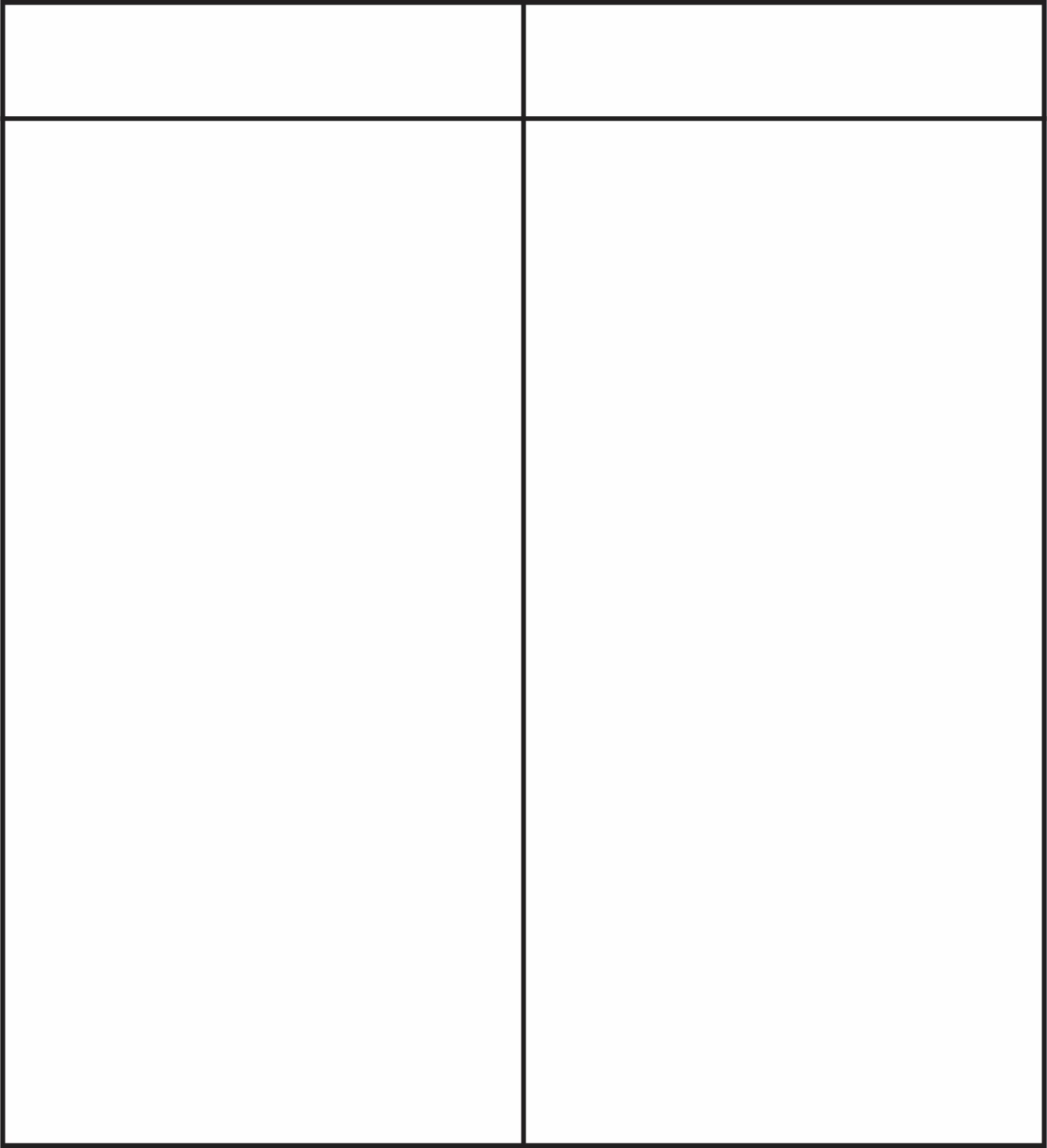 